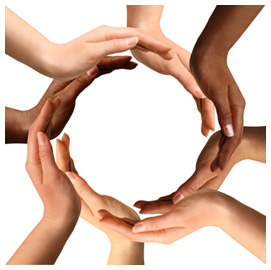 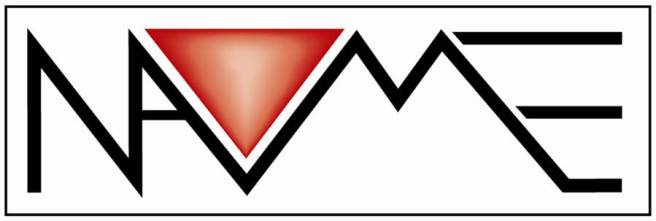 2019 Conference:Saturday, April 6, 20198:00 a.m. to 2:30 p.m.Winters Mill High School Westminster, MD  Deadline for Proposals:February 1, 2019NAME is committed to an anti-discrimination policy in all of its programs and services.   NAME is consciously and proactively inclusive of all areas of diversity including, but not limited to, race, ethnicity, color, national origin, ancestry, gender, sexual orientation, gender identity, religion, age, socioeconomic status, language, disability, or immigration status.Maryland Multicultural Coalition State ConferenceApril 6, 2019Maryland Multicultural Coalition and Carroll County Public Schools are looking for engaging and inspiring presentations that highlight our conference theme, “Working Together to Build a Legacy of Equity and Excellence.” Our hope is to provide diverse offerings to our educators in the areas of awareness, application and advocacy.Please complete the form below and submit via email to mmc42019@gmail.com by February 1, 2019.Description of Presentation ProposalTitle of Presentation: Abstract (Use 50 words or less. This information will also be printed in the program booklet.):  Outcomes:   Content:   Theme Alignment: How does your presentation align with the theme of the conference, “Working Together to Build a Legacy of Equity and Excellence.” Session Format: (All presentations should be 65 minutes and as interactive as possible)Presentation- Delivery of information from the presenter with limited opportunity for interaction. Workshop – hands-on activities and practical application, including active involvement from participantsCulture Chat – an interactive forum for the purpose of developing dialogue, greater         understanding, recommendations, collaboration, or other effortsTiers of FocusAwareness Application Advocacy Education Level Addressed (please check all that apply):Elementary			Middle SchoolHigh School		             Adult EducationHigher Education		 Target Audience (please check all that apply):Teachers			Staff DevelopersAdministrators		Community ActivistsTeacher Education		ESOL TeachersCurriculum Specialists	State EducationOther: Logistics: Would you present at one or both sessions?One Session       	Both SessionsSessions are 65 minutes in length; sessions will run from 9:45 to 10:50 and 11:00 to 12:05Name of Presenter 1:   Title of Presenter: 	    Organization/School: E-mail:	Telephone: Address: 	City: 	State:  			Zip code: Name of Presenter 2:   Title of Presenter: 	     Organization/School: E-mail:	Telephone: Address: 	City: 	State:   			Zip code: Name of Presenter 3:   Title of Presenter: 	    Organization/School: E-mail:	Telephone: Address: 	City: 	State:  			Zip code: Audio/visual Equipment:The ability to display presentations via LCD is available in each room. Additional technology needs must be provided by presenters. PLEASE NOTE: Presenters are responsible for 40 handouts per session. If your presentation is accepted, you are required to register for the conference and pay a $25.00 registration fee.Please send proposals to: Laurie Namey atmmc42019@gmail.com by February 1, 2019.Email submission only!Please save as the following format: lastname_mmc For More Information Contact:Judith Jones2019 Conference ChairpersonSupervisor of Equity and Community Outreach Carroll County Public SchoolsJIJONES@carrollk12.org410-386-1680Laurie A. NameyMaryland Multicultural Coalition Vice-President Supervisor of Equity & Cultural ProficiencyHarford County Public Schoolslaurie.namey@hcps.org410-809-6065